Resignation Letter without Notice{Date}{Name of your Boss}{Designation}{Name of the Company}{Address}Salutation {Last Name},I am writing this letter to you to inform you about my resignation from {name of the company} as a {your designation}, effectivefrom {mention the date}. The days I have spent herein, were some of the best days of my life. I would cherish them for the years to come. Last week, I have been offered my dream job. So, I could not afford to let this chance go.I would like to thank you for the opportunities I have got in your company. I got to learn many new things while I was here. I would be more than happy to train my replacement and make sure that the transition is seamless.Yours Truly,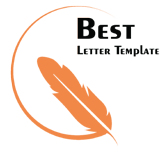 {Your Name}{Signature}